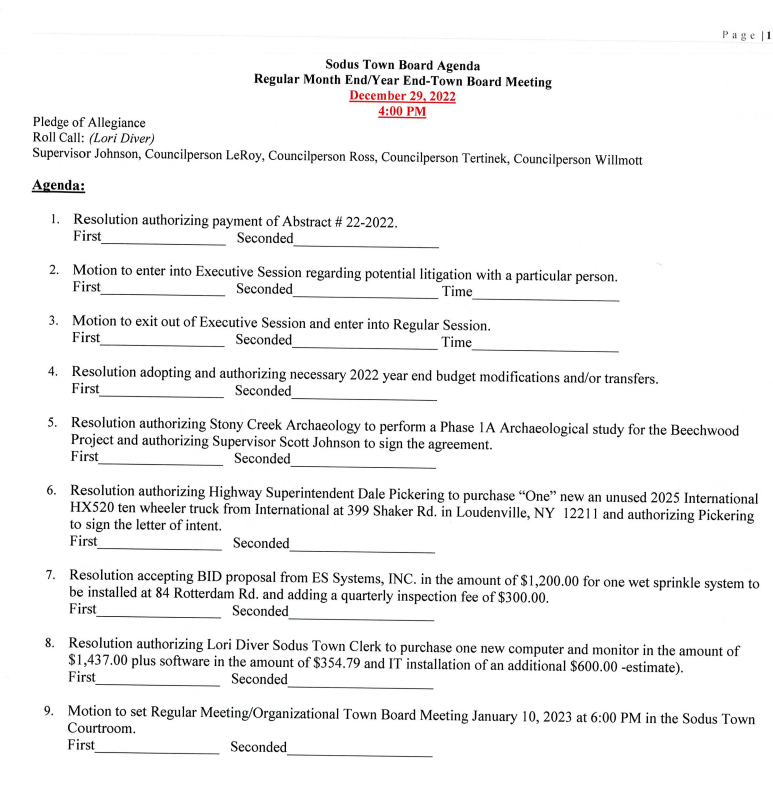  MINUTESMinutes of the Month End Town Board Meeting commencing at 4:00 PM in the upstairs meeting room December 29, 2022 at 4:00 PM located at 14-16 Mill St. Sodus, NY  14551.  All meetings are open to the public.In addition this meeting was available through Zoom. Legal Notices were published and posted accordingly.  Present:	Scott Johnson, Supervisor David LeRoy, Councilperson/Deputy Supervisor Chris Tertinek, CouncilpersonCathy Willmott, Councilperson (Zoomed-unable to vote) 	Recording Secretary:		Lori Diver Sodus Town Clerk Absent:			Don Ross, Councilperson Others Present:	Amy Kendall, Town Attorney	Susie Jacobs, Zoomed	Bree Crandell, Supervisor Clerk Supervisor Scott Johnson called the Month End Town Board Meeting to order commencing at 4:00 PM and Lori Diver opened with roll call. All present with the exception of Councilperson Don Ross-absent, Cathy Willmott Zoomed-unable to vote. ABSTRACT RESOLUTION TO PAY ABSTRACT No. 22(03    12-2022)WHEREAS, the following bills were presented for payment on Abstract 22:(See Page 3-8)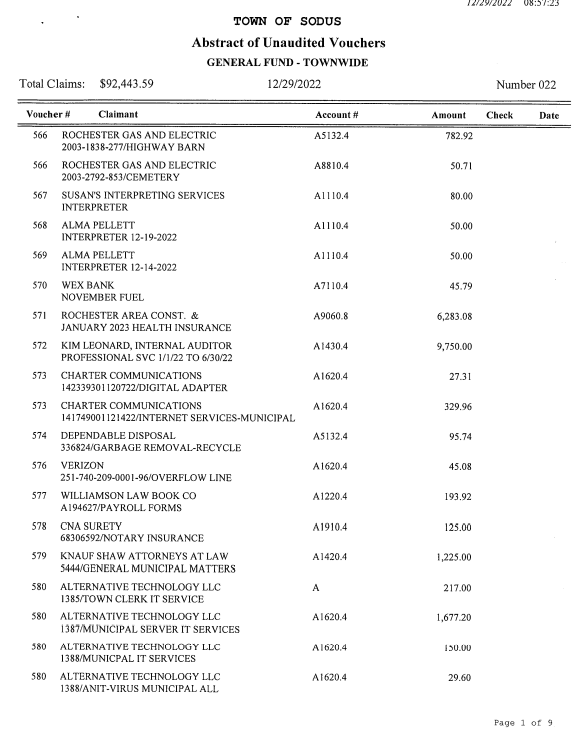 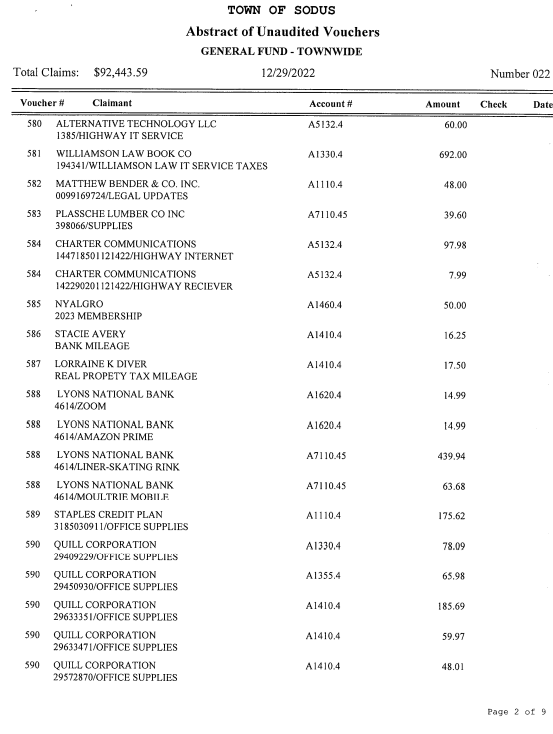 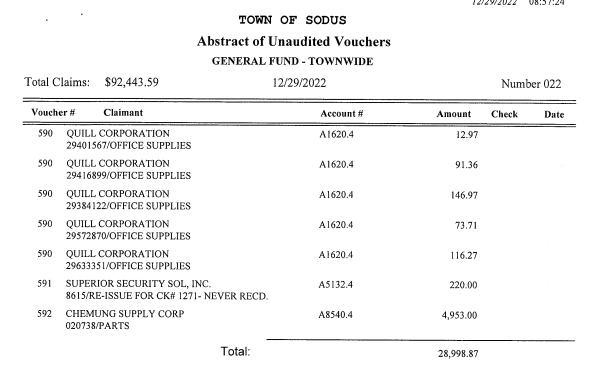 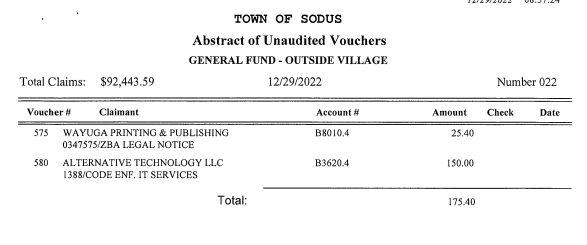 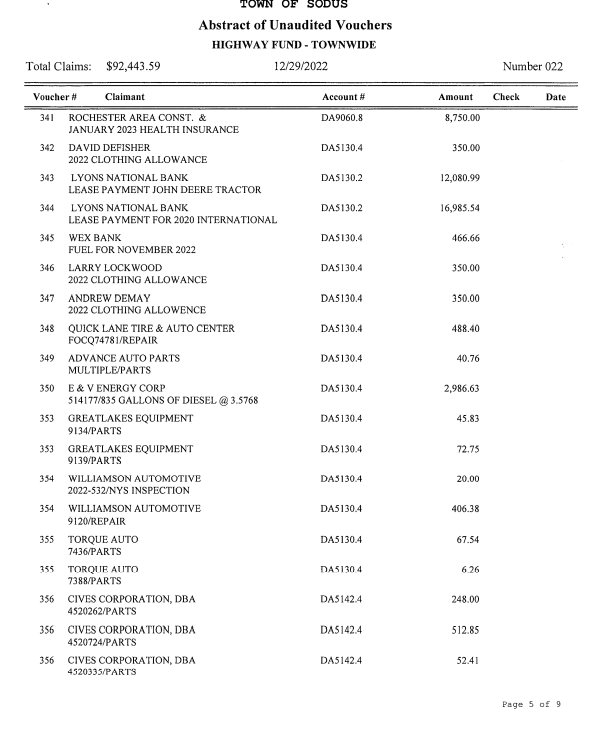 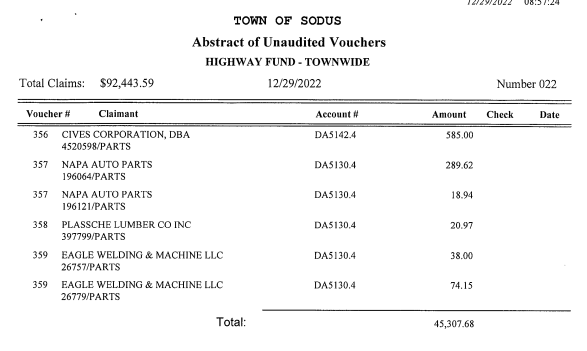 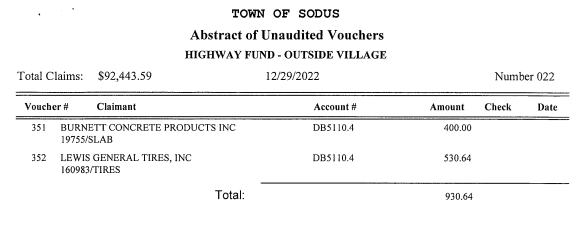 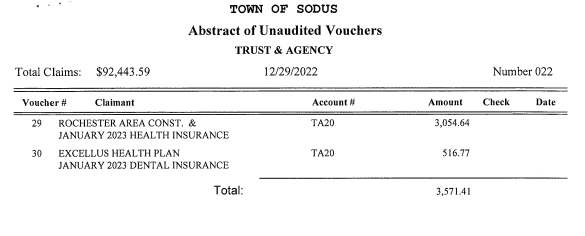 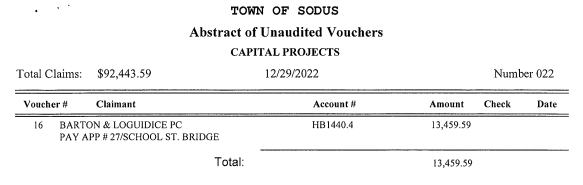 NOW BE IT RESOLVED, Councilperson David LeRoy motioned to authorize payment for Abstract # 22 as listed and adopt this resolution which was seconded by Councilperson Chris Tertinek.  Upon roll call the following votes were heard, Scott Johnson, aye; David LeRoy, aye; Don Ross, absent; Chris Tertinek, aye; and Cathy Willmott; Zoomed-unable to vote. Resolution Adopted.YEAR END 2022 BUDGET MODIFICATIONS AND/OR TRANSFERS RESOLUTION (04   12-2022)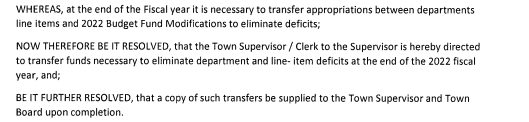 NOW BE IT RESOLVED, Councilperson David LeRoy motioned adopting this resolution was seconded by Councilperson Chris Tertinek.  Upon roll call the following votes were heard, Scott Johnson, aye; David LeRoy, aye; Don Ross, absent; Chris Tertinek, aye; and Cathy Willmott; Zoomed-unable to vote. Resolution Adopted.STONY CREEK ARCHEOLOGY-PHASE 1B ARCHEOLOGICAL STUDY BEECHWOOD RESOLUTION (05   12-2022)NOW BE IT RESOLVED, Councilperson Chris Tertinek motioned authorizing Stony Creek Archaeology to perform Phase 1B Archaeological study for the Beechwood Grant and authorizing Supervisor Scott Johnson to sign the agreement which was seconded by Councilperson David LeRoy. Upon roll call the following votes were heard, Scott Johnson, aye; David LeRoy, aye; Don Ross, absent; Chris Tertinek, aye; and Cathy Willmott; Zoomed-unable to vote. Resolution Adopted.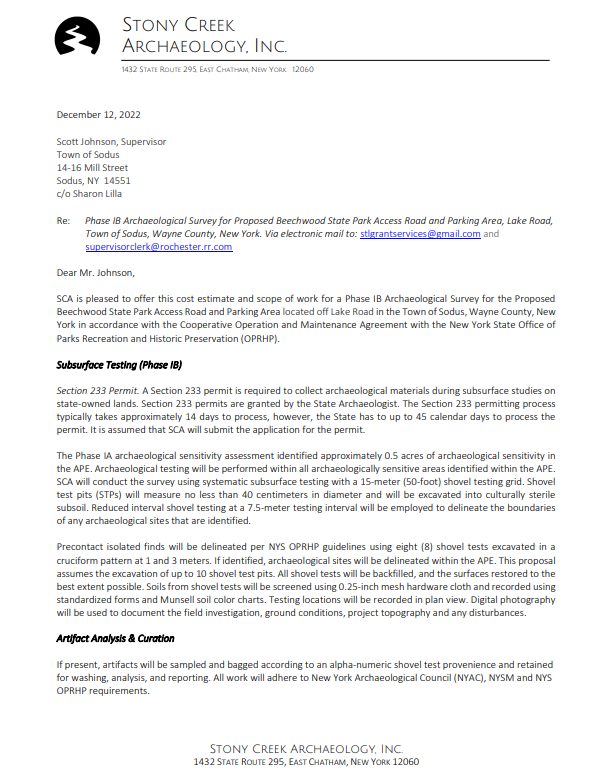 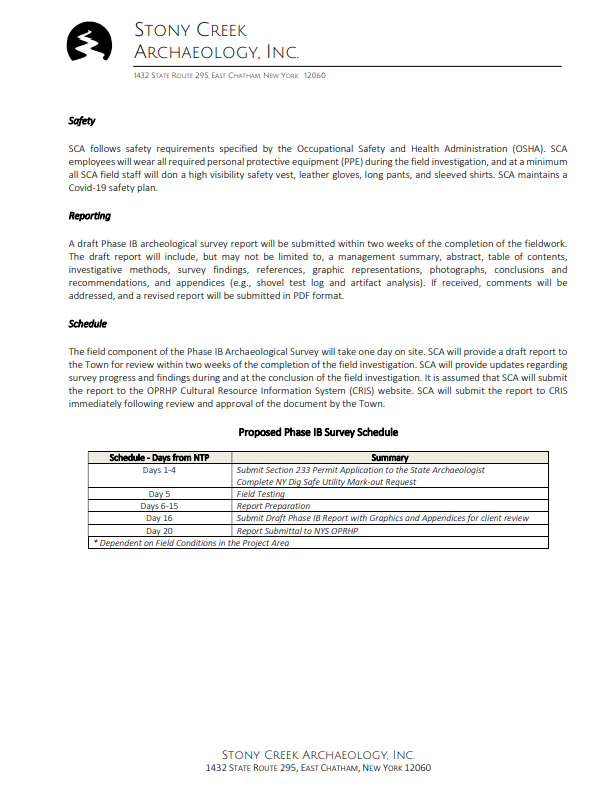 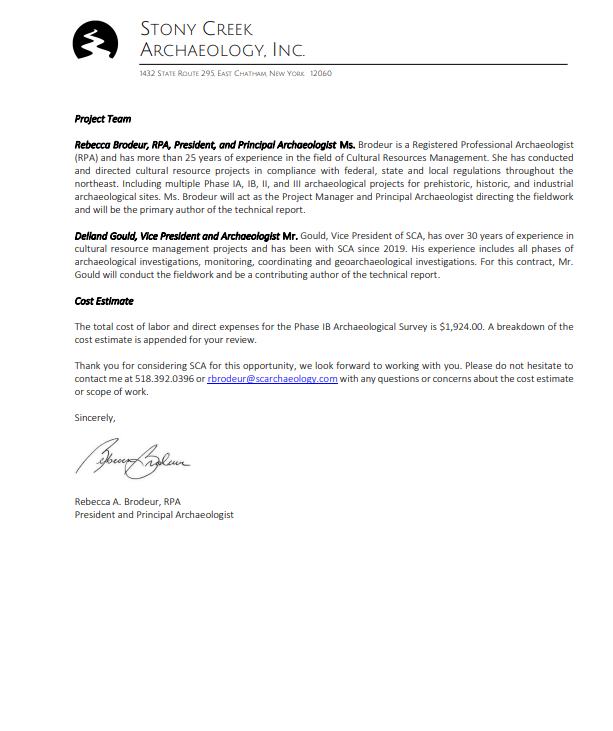 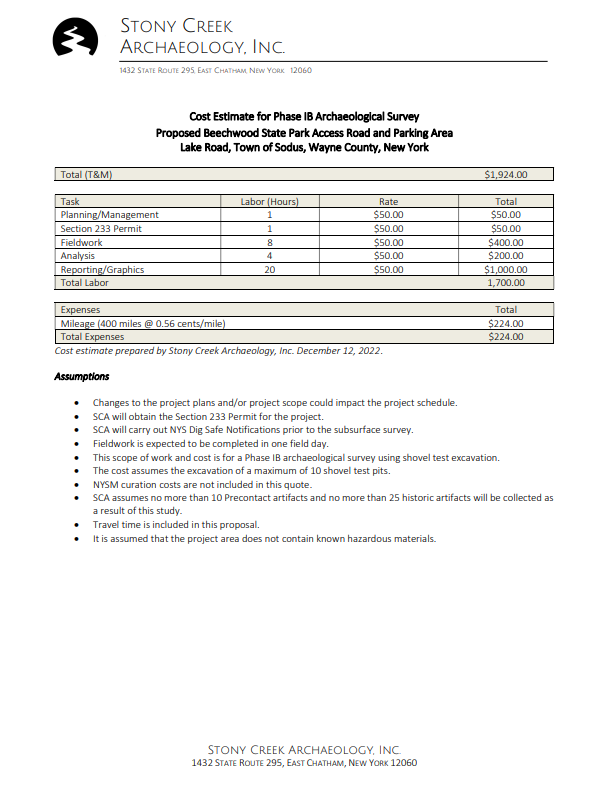 HIGHWAY PURCHASE-2025 INTERNATIONAL HX520 TEN-WHEELER TRUCK  RESOLUTION (06   12-2022)NOW BE IT RESOLVED, Councilperson Chris Tertinek motioned authorizing Dale Pickering Highway Superintendent to purchase “One” new an unused 2025 International HX520 ten-wheeler truck from International at 399 Shaker Rd. in Loudenville, NY  12211 and authorizing Pickering to sign the letter of intent which was seconded by Councilperson David LeRoy.  Upon roll call the following votes were heard, Scott Johnson, aye; David LeRoy, aye; Don Ross, absent; Chris Tertinek, aye; and Cathy Willmott; Zoomed-unable to vote. Resolution Adopted.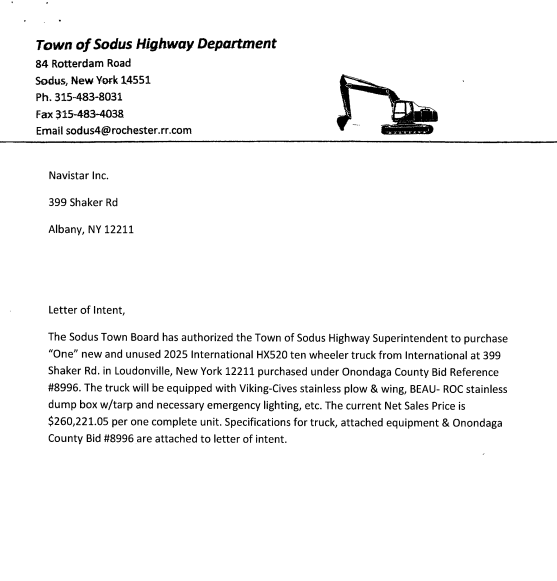 ES SYSTEMS, INC. SPRINKLER SYSTEM  RESOLUTION (07   12-2022)NOW BE IT RESOLVED, Councilperson David LeRoy motioned to accept BID proposal from ES Systems, inc. in the amount of $1,200.00 for one wet sprinkler system to be installed at 84 Rotterdam Rd. and adding a quarterly inspection fee of $300.00 was seconded by Councilperson Chris Tertinek.  Upon roll call the following votes were heard, Scott Johnson, aye; David LeRoy, aye; Don Ross, absent; Chris Tertinek, aye; and Cathy Willmott; Zoomed-unable to vote. Resolution Adopted.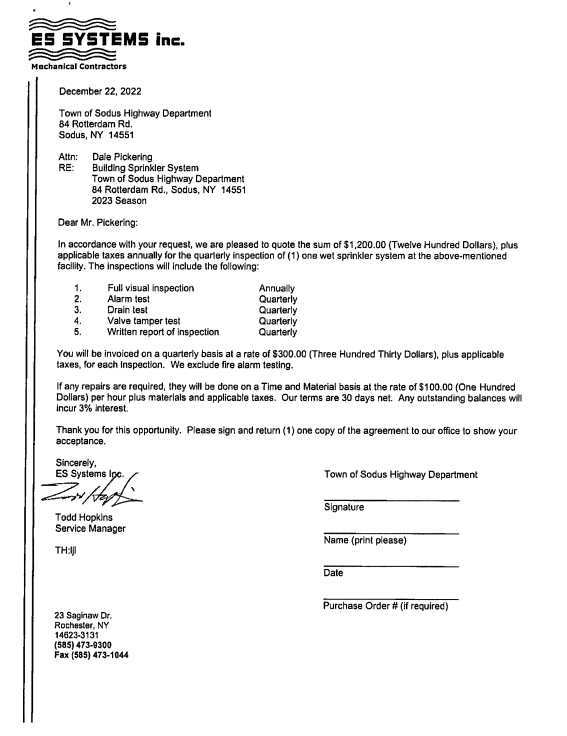 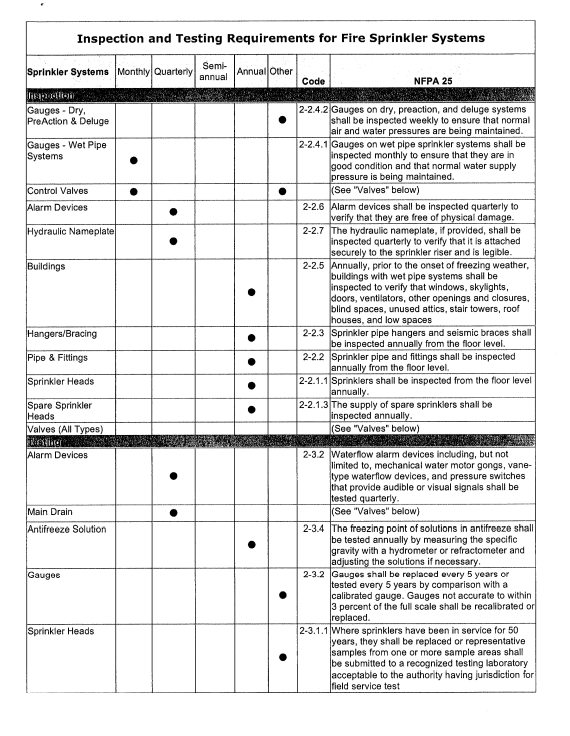 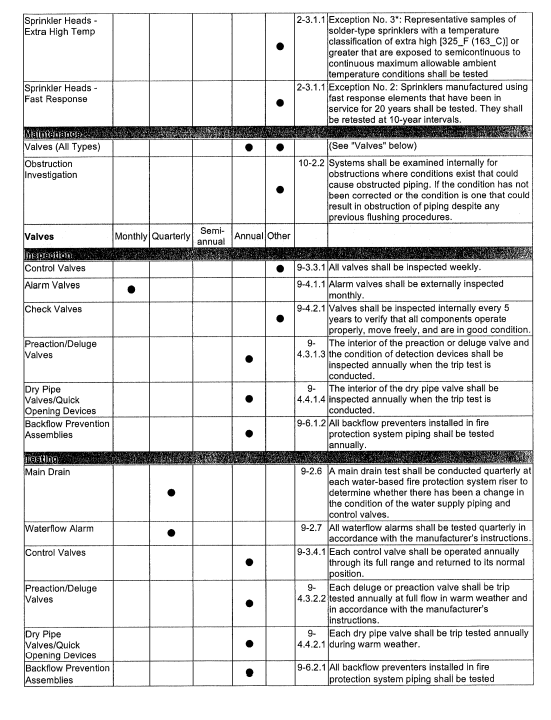 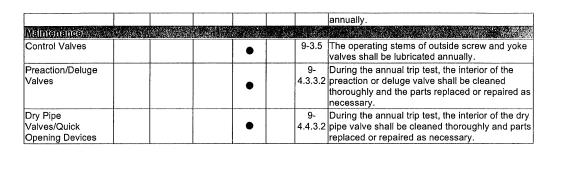 ALTERNATIVE TECHNOLOGY, LLC -TOWN CLERK COMPUTER   RESOLUTION (08   12-2022)NOW BE IT RESOLVED, Councilperson David LeRoy motioned to authorize Town Clerk Lori Diver to purchase one new computer and monitor in the amount of $1,437.00 plus software in the amount of $354.79 and IT installation of an additional $600.00-estimate) was seconded by Councilperson Chris Tertinek.  Upon roll call the following votes were heard, Scott Johnson, aye; David LeRoy, aye; Don Ross, absent; Chris Tertinek, aye; and Cathy Willmott; Zoomed-unable to vote. Resolution Adopted.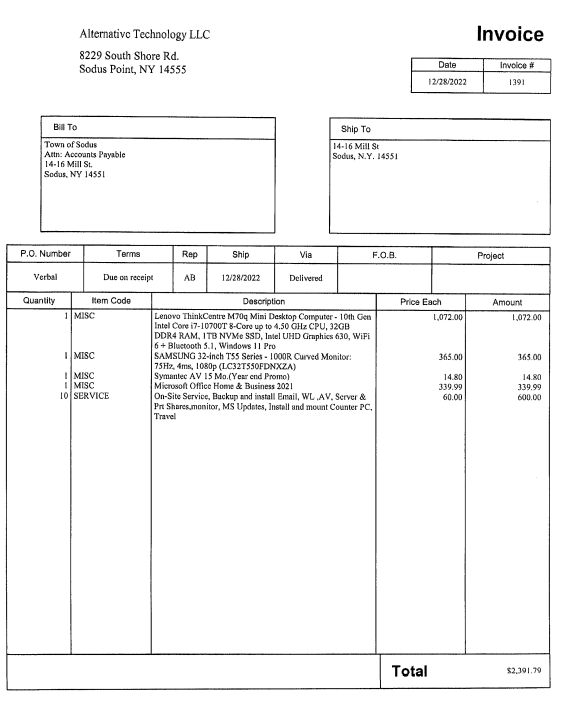 Motion by Councilperson Chris Tertinek to set Organizational Town Board Meeting to January 10, 2023 at 6:00 PM in the Sodus Town Courtroom was seconded by Councilperson David LeRoy. Upon roll call the following votes were heard, Scott Johnson, aye; David LeRoy, aye; Don Ross, absent; Chris Tertinek, aye; and Cathy Willmott; Zoomed-unable to vote. Motion carried. Motion by Councilperson David LeRoy to enter into Executive Session regarding medical, financial, credit or employment history of a particular person or corporation or relating to appointment promotion demotion discipline or removal was seconded by Councilperson Chris Tertinek. Upon roll call the following votes were heard, Scott Johnson, aye; David LeRoy, aye; Don Ross, absent; Chris Tertinek, aye; and Cathy Willmott; Zoomed-unable to vote. Motion carried. Time:  4:20 PM Motion by Councilperson David LeRoy to exit out of Executive Session and enter into Regular Session was seconded by Councilperson Chris Tertinek.  Upon roll call the following votes were heard, Scott Johnson, aye; David LeRoy, aye; Don Ross, absent; Chris Tertinek, aye; and Cathy Willmott; Zoomed-unable to vote. Motion carried. Time:  4:40 PMCouncilperson David LeRoy motioned to adjourn the Month End Town Board Meeting was seconded by Councilperson Chris Tertinek.  Upon roll call the following votes were heard, Scott Johnson, aye; David LeRoy, aye; Don Ross, absent; Chris Tertinek, aye; and Cathy Willmott; Zoomed-unable to vote. Motion carried. 4:40 PMMinutes Written By: Lori K. Diver Sodus Town Clerk, RMC 